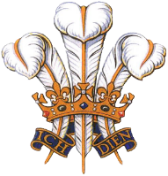 Plume of Feathers InnBreakfast MenuFull English £11Sausage, Bacon, Black Pudding, Egg, Hash brown, Mushrooms, Tomato, BeansVegetarian Full English £10Vege Sausage, Eggs, Beans, Mushrooms, Tomato, Hash BrownBacon or Sausage Sandwich £7.50(available to takeaway)2 x Free Range Eggs on Toast £5Your preference of cooked Egg Poached Egg & smashed Avocado on Toast £8.50Granola, Yoghurt & Fresh Berries £5Toast & Preserves £2Selection of Teas & Coffees£2.25-£2.95Please see our screen for upcoming events & Special Menu nights!All our meals are Freshly Home cooked & Locally Sourced. Subject to availability. Allergen information available on request.